Publicado en   el 03/12/2013 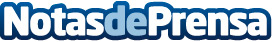 El paro en Extremadura bajó en noviembre en 1.843 personasEl número de desempleados inscritos en las oficinas del Servicio Extremeño Público de Empleo bajó en 1.843 personas, un 1,24%, hasta situarse en 146.866 parados. Este descenso registrado en la región es el segundo mayor de toda la serie histórica y es, además, el tercero mayor del país, frente a una bajada media del 0,05%.Datos de contacto:Nota de prensa publicada en: https://www.notasdeprensa.es/el-paro-en-extremadura-bajo-en-noviembre-en-1 Categorias: Extremadura Oficinas http://www.notasdeprensa.es